ПЛАН РАБОТЫБелгородской областной организации Общественной организации «Всероссийский Электропрофсоюз»на август 2018 года№п/пНаименование мероприятийНаименование мероприятийДата
проведенияМестопроведенияМестопроведенияФ.И.О. 
и должность 
ответственного1.1Провести 33-е заседание Президиума БелОО ВЭП с повесткой:1.Об утверждении программы проведения Дня знаний – 1 сентября для детей работников Белгородской энергосистемы.2.О проведении V Слета молодежи БелОО ВЭП.3.О представлении кандидатур членов профсоюза к награждению профсоюзными наградами ФНПР, ОО ВЭП и БОООП ко Дню энергетика. Провести 33-е заседание Президиума БелОО ВЭП с повесткой:1.Об утверждении программы проведения Дня знаний – 1 сентября для детей работников Белгородской энергосистемы.2.О проведении V Слета молодежи БелОО ВЭП.3.О представлении кандидатур членов профсоюза к награждению профсоюзными наградами ФНПР, ОО ВЭП и БОООП ко Дню энергетика. 13 августакаб. 602каб. 602Андросович А.Н., Евдокименко О.В.1.2Принять участие в работе VII внеочередного Съезда ВЭППринять участие в работе VII внеочередного Съезда ВЭП21-23 августаг. Москваг. МоскваАндросович А.Н., Евдокименко О.В.1.3Организовать и провести мероприятия, посвященные Дню физкультурникаОрганизовать и провести мероприятия, посвященные Дню физкультурникадо 11 августаг. Белгородг. БелгородАндросович А.Н., Евдокименко О.В., МС ППО 1.4Провести подготовительные мероприятия ко Дню знанийПровести подготовительные мероприятия ко Дню знанийв течение месяцаг. Белгородг. БелгородАндросович А.Н., Евдокименко О.В., аппаратБелОО ВЭП, председатели ППО1.5Провести подготовительные мероприятия по организации заседания выездного 34 Президиума БелОО ВЭППровести подготовительные мероприятия по организации заседания выездного 34 Президиума БелОО ВЭПавгусткаб.702каб.702Андросович А.Н., Евдокименко О.В., аппарат БелОО ВЭП1.6Подготовить и заключить договоры аренды спортивных сооружений для занятий членов профсоюза предприятий Белгородской энергосистемыПодготовить и заключить договоры аренды спортивных сооружений для занятий членов профсоюза предприятий Белгородской энергосистемыв течение месяцаспортивные организации г. Белгорода и районовспортивные организации г. Белгорода и районовЕвдокименко О.В.1.7Курировать подготовку членов профсоюза для участия в конкурсе «Молодой профсоюзный лидер БелОО ВЭП – 2018»Курировать подготовку членов профсоюза для участия в конкурсе «Молодой профсоюзный лидер БелОО ВЭП – 2018»в течение месяцафилиалфилиалБереговая Т.М.1.8Разработать в составе комиссии организационные документы в соответствии с новым в законодательствеРазработать в составе комиссии организационные документы в соответствии с новым в законодательствев течение месяцакаб. 705каб. 705Береговая Т.М.1.9Оказывать практическую помощи по правозащитной работе членам профсоюзаОказывать практическую помощи по правозащитной работе членам профсоюзав течение месяцакаб. 705каб. 705Береговая Т.М.1.10Проводить консультации по вопросам профсоюзной деятельности с профактивом первичных профсоюзных организацийПроводить консультации по вопросам профсоюзной деятельности с профактивом первичных профсоюзных организацийв течение месяцакаб. 705каб. 705Береговая Т.М.1.11Принять участие в работе общественной приемной граждан г. Белгорода при БОООППринять участие в работе общественной приемной граждан г. Белгорода при БОООПсентябрь, по графикуБОООПБОООПБереговая Т.М.1.12Проводить анализ работы уполномоченных по охране  Проводить анализ работы уполномоченных по охране  в течение месяцакаб.705каб.705Сергеева Л.С.1.13Принять участие в проведении  Дня охраны трудаПринять участие в проведении  Дня охраны труда08 августафилиал ПАО «МРСК Центра» - «Белгородэнерго» филиал ПАО «МРСК Центра» - «Белгородэнерго» Сергеева Л.С.1.14Провести проверки  условий и охраны  труда на рабочих местах Провести проверки  условий и охраны  труда на рабочих местах 28 августафилиал ПАО «Квадра» - «Белгородская генерация»филиал ПАО «Квадра» - «Белгородская генерация»Сергеева Л.С.1.15Оказывать практическую помощь профкомам ППО в осуществлении общественного контроля над соблюдением трудового законодательства в вопросах охраны трудаОказывать практическую помощь профкомам ППО в осуществлении общественного контроля над соблюдением трудового законодательства в вопросах охраны трудав течение месяцакаб.705каб.705Сергеева Л.С.1.16Проверить и оформить бухгалтерские документы цеховых профсоюзных организацийПроверить и оформить бухгалтерские документы цеховых профсоюзных организацийв течение месяцакаб.705каб.705Артемова О.Н.1.17Подготовить и сдать отчетность в ФНCПодготовить и сдать отчетность в ФНCдо 15 августакаб.705каб.705Артемова О.Н.1.18Оформить бухгалтерские документы (расход. и приход. ордера, авансов. отчеты, платежные поручения и др.)Оформить бухгалтерские документы (расход. и приход. ордера, авансов. отчеты, платежные поручения и др.)в течение месяцакаб.705каб.705Артемова О.Н.1.19Начислить и выплатить заработную плату работникамНачислить и выплатить заработную плату работникамдо 10 августакаб.705каб.705Артемова О.Н.1.20Оформить бухгалтерские проводки в системе 1С ПредприятиеОформить бухгалтерские проводки в системе 1С Предприятиев  течение месяцакаб.705каб.705Артемова О.Н.1.21Представить отчеты по предстоящим существенным изменениям условий и оплаты труда (ВЭП, БОООП)Представить отчеты по предстоящим существенным изменениям условий и оплаты труда (ВЭП, БОООП)10 августакаб.705каб.705Александрова К.А.1.22Провести мониторинг заезда 4 смены в ДОЛ Белгородской областиПровести мониторинг заезда 4 смены в ДОЛ Белгородской областидо 13 августакаб.705каб.705Александрова К.А.1.23Провести мониторинг оздоровительной кампании на предприятиях энергосистемы Белгородской областиПровести мониторинг оздоровительной кампании на предприятиях энергосистемы Белгородской областидо 14 августакаб.705каб.705Александрова К.А.1.24Представить информацию об уровне заработной платы на предприятиях энергетики Белгородской области по итогам 1-го полугодия 2018г. (ВЭП)Представить информацию об уровне заработной платы на предприятиях энергетики Белгородской области по итогам 1-го полугодия 2018г. (ВЭП)до 15 августакаб.705каб.705Александрова К.А.1.25Продолжить работу по сбору заявок и бронированию профсоюзных путевок с 20% скидкойПродолжить работу по сбору заявок и бронированию профсоюзных путевок с 20% скидкойв течениемесяцакаб.705каб.705Александрова К.А.Первичная профсоюзная организация филиалаПАО «МРСК Центра» - «Белгородэнерго»Первичная профсоюзная организация филиалаПАО «МРСК Центра» - «Белгородэнерго»Первичная профсоюзная организация филиалаПАО «МРСК Центра» - «Белгородэнерго»Первичная профсоюзная организация филиалаПАО «МРСК Центра» - «Белгородэнерго»Первичная профсоюзная организация филиалаПАО «МРСК Центра» - «Белгородэнерго»Первичная профсоюзная организация филиалаПАО «МРСК Центра» - «Белгородэнерго»2.1Принять участие в велопробеге, посвященному Дню освобождения Белгорода, организованном Советом молодежи филиалаПринять участие в велопробеге, посвященному Дню освобождения Белгорода, организованном Советом молодежи филиала05 августафилиалфилиалАндросович А.Н.,Совет молодежи2.2Принять участие в организации и проведении III открытого турнира по пляжному волейболуПринять участие в организации и проведении III открытого турнира по пляжному волейболуавгустфилиалфилиалАндросович А.Н., Совет молодежи2.3Принять участие в торжественных мероприятиях по случаю Дня города Принять участие в торжественных мероприятиях по случаю Дня города 05 августафилиалфилиалАндросович А.Н., Береговая Т.М.2.4Принять участие в дне ТБ. Заслушать отчеты уполномоченных лиц по ОТ за работу в июле (предписания и замечания)Принять участие в дне ТБ. Заслушать отчеты уполномоченных лиц по ОТ за работу в июле (предписания и замечания)08 августафилиалфилиалАндросович А.Н., Береговая Т.М., председатели цеховых комитетов2.5Подготовить кандидата для участия в  конкурсе «Молодой профсоюзный лидер БелОО ВЭП» в 2018 году Подготовить кандидата для участия в  конкурсе «Молодой профсоюзный лидер БелОО ВЭП» в 2018 году август-сентябрьфилиалфилиалАндросович А.Н., Береговая Т.М.2.6Организовать и провести расширенное заседание профкома в студиях филиала в режиме видеоконференции Организовать и провести расширенное заседание профкома в студиях филиала в режиме видеоконференции 09 августфилиалфилиалАндросович А.Н., Береговая Т.М.2.7Организовать и провести рабочие совещания по обучению председателей цеховых комитетов и профсоюзного актива в рамках «ШПА» в студиях филиала в режиме видеоконференции Организовать и провести рабочие совещания по обучению председателей цеховых комитетов и профсоюзного актива в рамках «ШПА» в студиях филиала в режиме видеоконференции 23 августафилиалфилиалАндросович А.Н., Береговая Т.М.2.8Привести в соответствие бухгалтерские и организационные документы в связи с внесением новых поправок в нормативные документы в РФ Привести в соответствие бухгалтерские и организационные документы в связи с внесением новых поправок в нормативные документы в РФ августфилиалфилиалАндросович А.Н., Береговая Т.М., Химчик Д.Н.2.9Организовать оказание помощи социальному отделу филиала в организации и проведении  летней оздоровительной компании для детей и сотрудников филиалаОрганизовать оказание помощи социальному отделу филиала в организации и проведении  летней оздоровительной компании для детей и сотрудников филиалав течение месяцафилиалфилиалАндросович А.Н., председатели цеховых комитетов2.10Принять участие в профсоюзной Программе по улучшению условий труда и быта членов профсоюзаПринять участие в профсоюзной Программе по улучшению условий труда и быта членов профсоюзав течение месяцафилиалфилиалАндросович А.Н., Береговая Т.М., председатели цеховых комитетов2.11Принять участие в работе аттестационной, социальной и жилищной комиссий филиалаПринять участие в работе аттестационной, социальной и жилищной комиссий филиалав течение месяцафилиалфилиалАндросович А.Н., Береговая Т.М.2.12Принять участие в подготовке мероприятий, посвященных Дню знаний – 1 сентября, для первоклассников филиалаПринять участие в подготовке мероприятий, посвященных Дню знаний – 1 сентября, для первоклассников филиалав течение месяцафилиалфилиалАндросович А.Н., Береговая Т.М., председатели цеховых комитетов 2.13Организовать и принять активное участие в наградной компании  и торжественных мероприятиях, связанных с юбилейными датами сотрудников и пенсионеров филиалаОрганизовать и принять активное участие в наградной компании  и торжественных мероприятиях, связанных с юбилейными датами сотрудников и пенсионеров филиалав течение месяцафилиалфилиалАндросович А.Н., председатели цеховых комитетов2.14Организовать культурно-массовые и спортивно-оздоровительные мероприятия в рамках туров «Выходного дня»Организовать культурно-массовые и спортивно-оздоровительные мероприятия в рамках туров «Выходного дня»в течение месяцафилиалфилиалАндросович А.Н., председатели цеховых комитетов2.15Заключить договор на поставку детских новогодних подарков для детей, работников филиала, членов профсоюза, не попадающих под действие коллективного договора ПАО «МРСК Центра» Заключить договор на поставку детских новогодних подарков для детей, работников филиала, членов профсоюза, не попадающих под действие коллективного договора ПАО «МРСК Центра» в течение месяцафилиалфилиалАндросович А.Н.2.16Рассмотреть обращения (заявления) от работников филиалаРассмотреть обращения (заявления) от работников филиалав течение месяцафилиалфилиалАндросович А.Н., председатели цеховых комитетов2.17Продолжить работу с Советом ветеранов и Советом молодежи филиалаПродолжить работу с Советом ветеранов и Советом молодежи филиалав течение месяцафилиалфилиалАндросович А.Н., председатели цеховых комитетов2.18Провести разъяснительную работу и принять в члены Профсоюза ОО ВЭП всех вновь поступивших на работу в филиал «Белгородэнерго» сотрудниковПровести разъяснительную работу и принять в члены Профсоюза ОО ВЭП всех вновь поступивших на работу в филиал «Белгородэнерго» сотрудниковв течение месяцафилиалфилиалАндросович А.Н., председатели цеховых комитетов2.19Проводить консультации сотрудников филиала по социальным и правовым вопросам, рассмотрение заявленийПроводить консультации сотрудников филиала по социальным и правовым вопросам, рассмотрение заявленийв течение месяцафилиалфилиалАндросович А.Н. Береговая Т.М.2.20Освещать деятельность профсоюзной организации на сайте Белгородской областной организации Общественной организации «Всероссийский Электропрофсоюз»Освещать деятельность профсоюзной организации на сайте Белгородской областной организации Общественной организации «Всероссийский Электропрофсоюз»в течение месяцафилиалфилиалАндросович А.Н. Береговая Т.М.Первичная профсоюзная организация филиалаПАО «Квадра» - «Белгородская генерация»Первичная профсоюзная организация филиалаПАО «Квадра» - «Белгородская генерация»Первичная профсоюзная организация филиалаПАО «Квадра» - «Белгородская генерация»Первичная профсоюзная организация филиалаПАО «Квадра» - «Белгородская генерация»Первичная профсоюзная организация филиалаПАО «Квадра» - «Белгородская генерация»Первичная профсоюзная организация филиалаПАО «Квадра» - «Белгородская генерация»3.1Принять участие в проведение  проверок условий и охраны труда  на рабочих местахПринять участие в проведение  проверок условий и охраны труда  на рабочих местахв течение месяцаСтруктурные  подраздел. филиала ПАО «Квадра» -«БГ»Структурные  подраздел. филиала ПАО «Квадра» -«БГ»Председатели цехкомов, профгрупорги, общественные уполномоченные3.2Провести заседания профсоюзных группПровести заседания профсоюзных групппо графикуСтруктурные  подраздел. филиала ПАО «Квадра» -«БГ»Структурные  подраздел. филиала ПАО «Квадра» -«БГ»Профгрупорги3.3Принять участие в проведении Дня  ОТПринять участие в проведении Дня  ОТ16 августаСтруктурные  подраздел. филиала ПАО «Квадра» -«БГ»Структурные  подраздел. филиала ПАО «Квадра» -«БГ»Председатели цехкомов, профгрупорги, общественные уполномоченные3.4Организовать массовые катания на байдарках  для работников  ПП БТЭЦОрганизовать массовые катания на байдарках  для работников  ПП БТЭЦ11-12 августаПП БТЭЦ  филиала ПАО  «Квадра» -«БГ»ПП БТЭЦ  филиала ПАО  «Квадра» -«БГ»Мишустин Ю.Н.3.5Организовать экскурсионную поездку в Краснодарский крайОрганизовать экскурсионную поездку в Краснодарский крайв течение месяцаПП «ГТЭЦ» филиала ПАО  «Квадра» -«БГ»ПП «ГТЭЦ» филиала ПАО  «Квадра» -«БГ»Храмцова Т.И.3.6Организовать спортивную подготовку по футболу, настольному теннису, плаванию, шахматам, волейболуОрганизовать спортивную подготовку по футболу, настольному теннису, плаванию, шахматам, волейболупо графикуСтруктурные  подраздел. филиала ПАО «Квадра» -«БГ»Структурные  подраздел. филиала ПАО «Квадра» -«БГ»Председатели цехкомов, профгрупорги3.7Провести праздничные мероприятия, посвященные  Волне памяти  и Дню освобождения города Белгорода от фашистских захватчиков Провести праздничные мероприятия, посвященные  Волне памяти  и Дню освобождения города Белгорода от фашистских захватчиков 05 августаСтруктурные  подраздел. филиала ПАО «Квадра» -«БГ»Структурные  подраздел. филиала ПАО «Квадра» -«БГ»Председатели цехкомов, профгрупорги3.8Составить и сдать материальные отчеты и постановленияСоставить и сдать материальные отчеты и постановлениядо 30 августаСтруктурные  подраздел. филиала ПАО «Квадра» -«БГ»Структурные  подраздел. филиала ПАО «Квадра» -«БГ»Мишустин Ю.Н., председатели цехкомовПервичная профсоюзная организация ОАО «Белгородэнергосбыт»Первичная профсоюзная организация ОАО «Белгородэнергосбыт»Первичная профсоюзная организация ОАО «Белгородэнергосбыт»Первичная профсоюзная организация ОАО «Белгородэнергосбыт»Первичная профсоюзная организация ОАО «Белгородэнергосбыт»Первичная профсоюзная организация ОАО «Белгородэнергосбыт»4.1Принять участие в комиссии о проведении проверок специальной оценки условий трудаПринять участие в комиссии о проведении проверок специальной оценки условий трудав соответств. с графиком участки компанииучастки компанииСтерлев А.М., профком4.2Организовать и провести социальную комиссию с представителями администрации ОбществаОрганизовать и провести социальную комиссию с представителями администрации Общества24 августаучастки компанииучастки компанииСтерлев А.М., профком4.3Вести работу с заявлениями членов профсоюзаВести работу с заявлениями членов профсоюзав течение месяцаучастки компанииучастки компанииСтерлев А.М., профком4.4Принять участие в работе аттестационной комиссии по должностной аттестации работников компанииПринять участие в работе аттестационной комиссии по должностной аттестации работников компаниив соответств. с графикомЦАЦАСтерлев А.М., Каменева О.С., профком4.5Организовать поздравления именинников - членов профсоюза Организовать поздравления именинников - членов профсоюза в течение месяцаучастки компанииучастки компанииСтерлев А.М., профком4.6Организовать посещение  членами профсоюза  плавательных бассейновОрганизовать посещение  членами профсоюза  плавательных бассейновв течение месяцаФОКи в районахФОКи в районахСтерлев А.М., Каменева О.С.4.7Организовать и провести сплав на байдарках по р. ОсколОрганизовать и провести сплав на байдарках по р. Осколв течение месяцаГубкинский участокГубкинский участокКаменева О.С., Соклакова О.В.4.8Организовать посещение цирка членами профсоюзаОрганизовать посещение цирка членами профсоюза4 августаЦА, участки компанииЦА, участки компанииКаменева О.С.4.9Принять участие в мероприятиях, посвященных 5 августаПринять участие в мероприятиях, посвященных 5 августа5 августаучастки компанииучастки компанииСтерлев А.М., профком4.10Организовать и провести командообразующее мероприятие на природе для членов профсоюзаОрганизовать и провести командообразующее мероприятие на природе для членов профсоюзав течение месяцаСтарооскольский участокСтарооскольский участокКаменева О.С., Устинова О.Н.4.11Организовать и провести турнир по пейнтболуОрганизовать и провести турнир по пейнтболу18-26 августаПлощадка «Зеленая поляна»Площадка «Зеленая поляна»Стерлев А.М. Каменева О.С.Первичная профсоюзная организация АО «РРКЦ»Первичная профсоюзная организация АО «РРКЦ»Первичная профсоюзная организация АО «РРКЦ»Первичная профсоюзная организация АО «РРКЦ»Первичная профсоюзная организация АО «РРКЦ»Первичная профсоюзная организация АО «РРКЦ»5.1Провести заседание профкомаПровести заседание профкома03 августаАО «РРКЦ»АО «РРКЦ»Коробкина Л.Н.5.2Организовать поздравление работников с юбилейными датами и оформить соответствующие 
документыОрганизовать поздравление работников с юбилейными датами и оформить соответствующие 
документыв течение месяцаАО «РРКЦ»АО «РРКЦ»Коробкина Л.Н.5.3Вести работу с текущей документациейВести работу с текущей документациейв течение месяцаАО «РРКЦ»АО «РРКЦ»Коробкина Л.Н.Первичная профсоюзная организация филиалаПАО «ФСК ЕЭС» - Черноземное предприятие МЭСПервичная профсоюзная организация филиалаПАО «ФСК ЕЭС» - Черноземное предприятие МЭСПервичная профсоюзная организация филиалаПАО «ФСК ЕЭС» - Черноземное предприятие МЭСПервичная профсоюзная организация филиалаПАО «ФСК ЕЭС» - Черноземное предприятие МЭСПервичная профсоюзная организация филиалаПАО «ФСК ЕЭС» - Черноземное предприятие МЭСПервичная профсоюзная организация филиалаПАО «ФСК ЕЭС» - Черноземное предприятие МЭС6.1Провести собрания в профгруппах с выездом руководства профкома Провести собрания в профгруппах с выездом руководства профкома по согласов. с администрациейфилиалфилиалВолков В.В., Сорокин В.А., Саньков Д.А.6.2Организовать закупку подарков для первоклассниковОрганизовать закупку подарков для первоклассниковв течение месяцафилиалфилиалВолков В.В., Сорокин В.А.6.3Принять участие в проведении дня ТБПринять участие в проведении дня ТБ15 августафилиалфилиалВолков В.В., Кныш Д.В., уполномоченные по подразделениям6.4Организовать тренировочные занятия по мини-футболу, волейболу, плаванию, стрельбе, настольному теннисуОрганизовать тренировочные занятия по мини-футболу, волейболу, плаванию, стрельбе, настольному теннисув течение месяцаарендованные спортзалыарендованные спортзалыСорокин В.А.6.5Подготовить отчеты за месяц Подготовить отчеты за месяц по графикуфилиалфилиалВолков В.В.Молодежный совет БелОО ВЭП Молодежный совет БелОО ВЭП Молодежный совет БелОО ВЭП Молодежный совет БелОО ВЭП Молодежный совет БелОО ВЭП Молодежный совет БелОО ВЭП 7.1Организовать и провести традиционный велопробег, приуроченный ко Дню городаОрганизовать и провести традиционный велопробег, приуроченный ко Дню города11 августаг. Белгородг. БелгородФедоров Р.Ю., Шабанов А.И., Литвинов М.А.7.2Принять участие в IV Белгородском региональном форуме работающей молодежи «ПРОФСКИЛЛ» Принять участие в IV Белгородском региональном форуме работающей молодежи «ПРОФСКИЛЛ» 17-18 августаг. Губкинг. ГубкинФедоров Р.Ю., Александрова К.А.7.3Организовать и провести первый турнир БелОО ВЭП по игре «Мафия»Организовать и провести первый турнир БелОО ВЭП по игре «Мафия»25 августаг. Белгородг. БелгородФедоров Р.Ю., Александрова К.А., Каменева О.С.Председатель Председатель 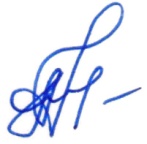 А.Н. АндросовичА.Н. Андросович